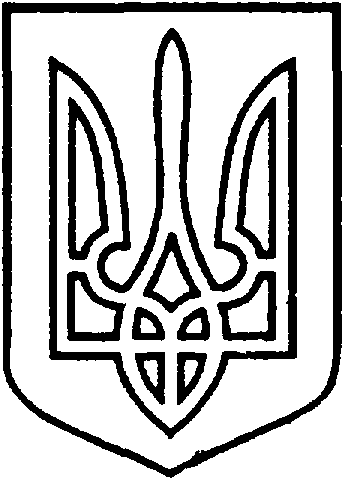 СЄВЄРОДОНЕЦЬКА МІСЬКАВІЙСЬКОВО-ЦИВІЛЬНА АДМІНІСТРАЦІЯСЄВЄРОДОНЕЦЬКОГО РАЙОНУ  ЛУГАНСЬКОЇ  ОБЛАСТІРОЗПОРЯДЖЕННЯкерівника Сєвєродонецької міської  військово-цивільної адміністрації__________ 2021 року                                                                             №_____Про безоплатну передачу майна з балансу Середньої загальноосвітньої школи І-ІІІ ступенів № 18 міста Сєвєродонецька Луганської області на баланс Комплексної дитячо-юнацької спортивної школи 4 міста Сєвєродонецьк Луганської областіКеруючись частиною першою статті 1, частиною дванадцятою статті 3, пунктом 12 частини першої статті 4, пунктом 8 частини третьої статті 6 Закону України «Про військово-цивільні адміністрації», Законом України «Про місцеве самоврядування в Україні», враховуючи пункт 197.1.16 статті 197 Податкового кодексу України, приймаючи до уваги розпорядження керівника Сєвєродонецької міської військово-цивільної адміністрації Сєвєродонецького району Луганської області від 09.11.2021 № 2242 «Про присвоєння адреси пєлєтній котельні ЗОШ № 18 м. Сєвєродонецьк, розташованій за адресою: Луганська область, Сєвєродонецький район, м. Сєвєродонецьк, вул. Курчатова, 27-Б», розглянувши лист Комплексної дитячо-юнацької спортивної школи 4 міста Сєвєродонецьк Луганської області від 09.11.2021 № 286, лист Управління освіти Сєвєродонецької міської військово-цивільної адміністрації Сєвєродонецького району Луганської області від 10.11.2021 № 1789, з метою ефективного використання майна, що є власністю Сєвєродонецької міської територіальної громади,зобовʼязую: Передати безоплатно з балансу Середньої загальноосвітньої школи І-ІІІ ступенів № 18 міста Сєвєродонецька Луганської області на баланс Комплексної дитячо-юнацької спортивної школи 4 міста Сєвєродонецьк Луганської області пелетну котельню (за даними бухгалтерського обліку Управління освіти - пєлєтна котельня), інвентарний № 101310006, первісною вартістю 3264252,34 грн, що знаходиться за адресою: м. Сєвєродонецьк, вул. Курчатова, 27-Ж.2.	 Комплексній дитячо-юнацькій спортивній школі 4 міста Сєвєродонецьк Луганської області прийняти на свій баланс зазначене у п.1 цього розпорядження майно відповідно до чинного законодавства України, забезпечити належний облік та ефективне використання за призначенням.3. Приймання-передачу зазначеного у п.1 цього розпорядження нерухомого майна здійснити відповідно до чинного  законодавства України.4. Закріпити за комплексною дитячо-юнацькою спортивною школою 4               міста Сєвєродонецьк Луганської області на праві оперативного управління майно, що належить до комунальної власності Сєвєродонецької міської територіальної громади – пелетну котельню за адресою: м. Сєвєродонецьк, вул. Курчатова, 27-Ж.5.	Дане розпорядження підлягає оприлюдненню.6. Контроль за виконанням цього розпорядження покласти на                    першого заступника керівника Сєвєродонецької міської військово-цивільної адміністрації Ігоря РОБОЧОГО та на заступника керівника Сєвєродонецької міської військово-цивільної адміністрації Олега КУЗЬМІНОВА.Керівник Сєвєродонецької міськоївійськово-цивільної адміністрації  				Олександр СТРЮК 